腾讯课堂操作手册（学员端）1、进入课程方式一：手机端网页微信扫描课程二维码或点击课程链接，直接进入直播课程，点击视频播放按钮，收听直播内容。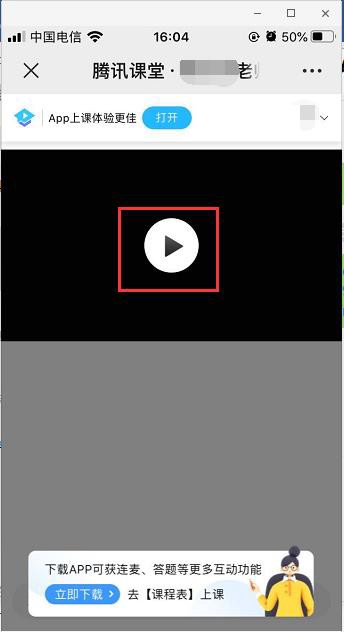 方式二：电脑端网页复制课程链接，在 Chrome/QQ 浏览器中打开，输入课堂内名字即可,点击播放按钮观看课程。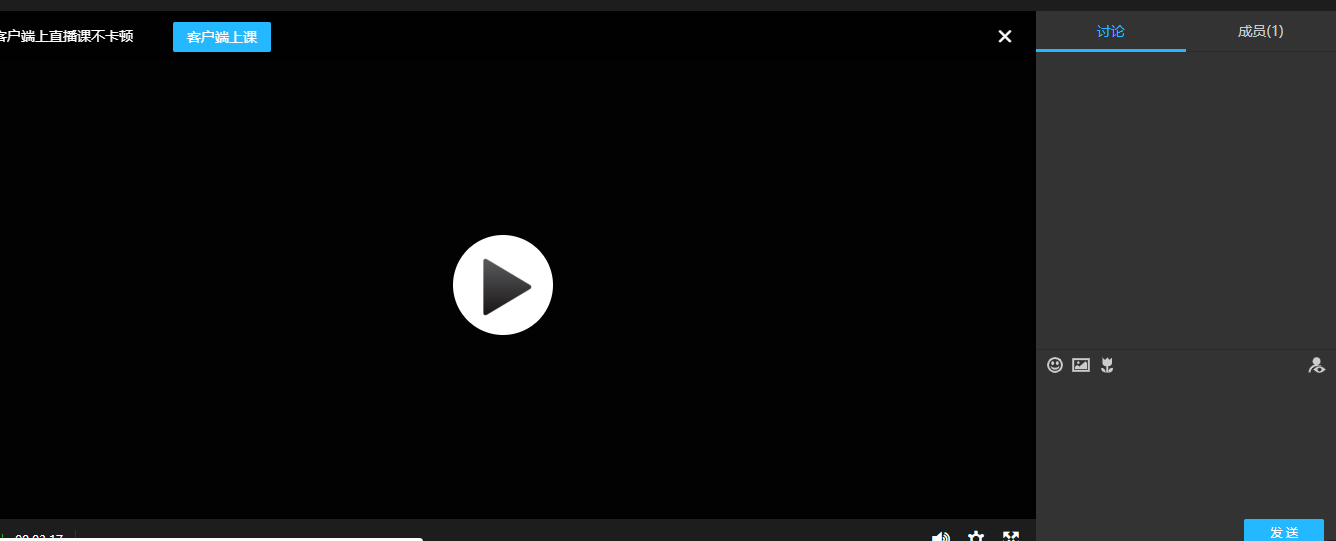 方式三：移动端 App下载腾讯课堂 APP，通过微信/QQ 登录，通过课程表进入直播课程，点击播放观看视频。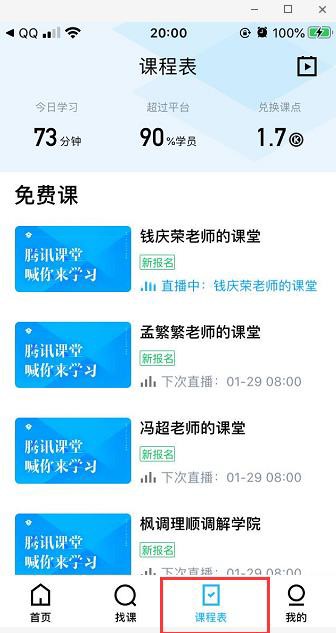 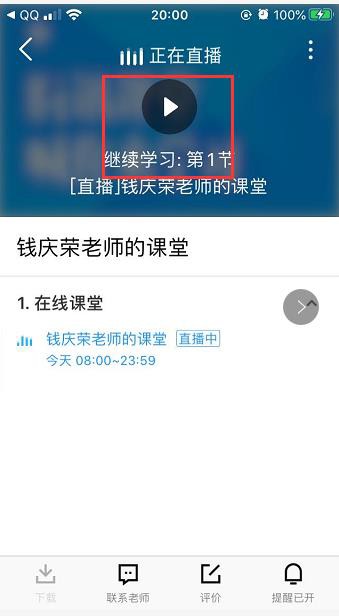 方式四：PC 客户端下载地址：https://ke.qq.com/download/pcapp.html，下载完成后通过登录微信/qq 登录后，通过课程表即可进入直播课程。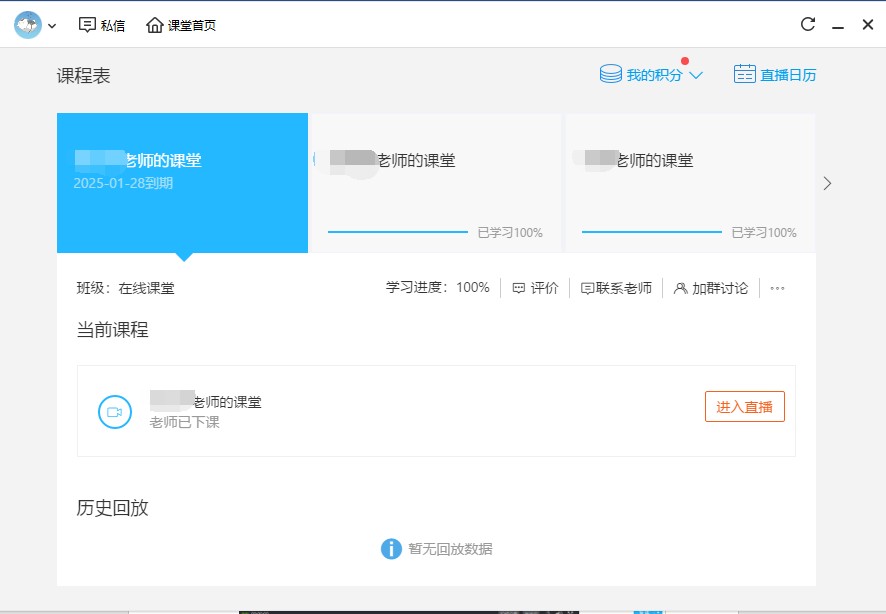 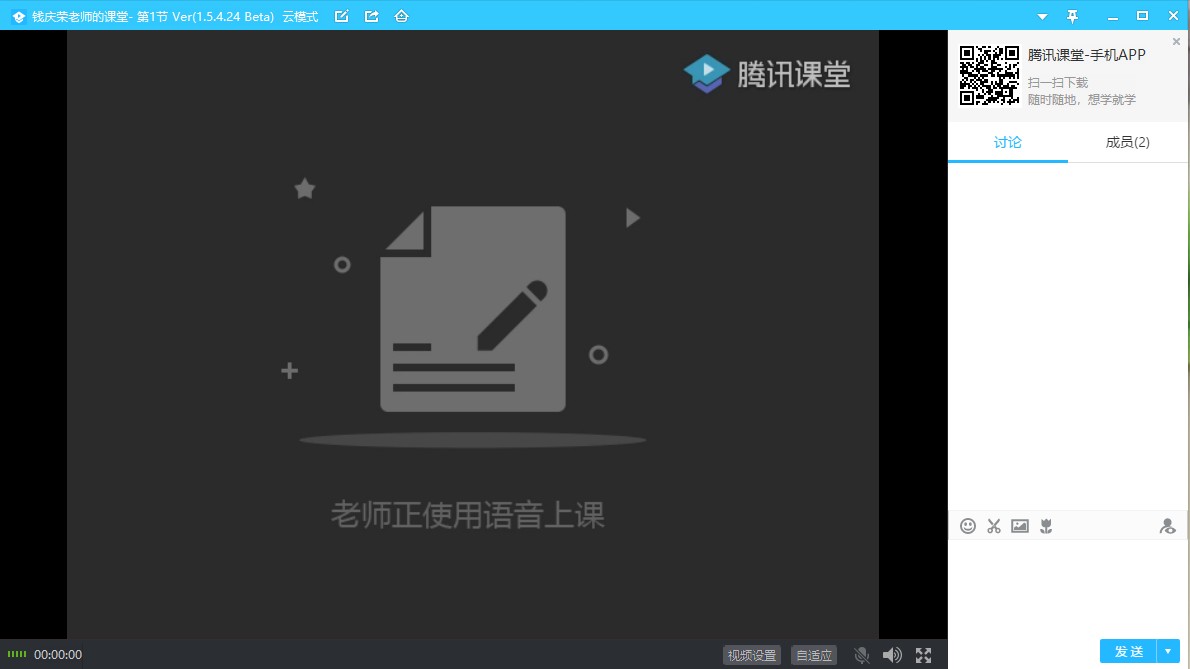 2、学员互动通过“讨论”发送问题和感想，与老师交流。手机端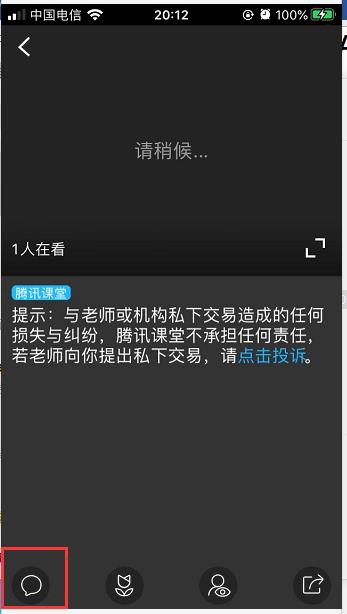 网页端：拈立一	补＇厅I 和 •·门门暑才叫回回固	罕－ 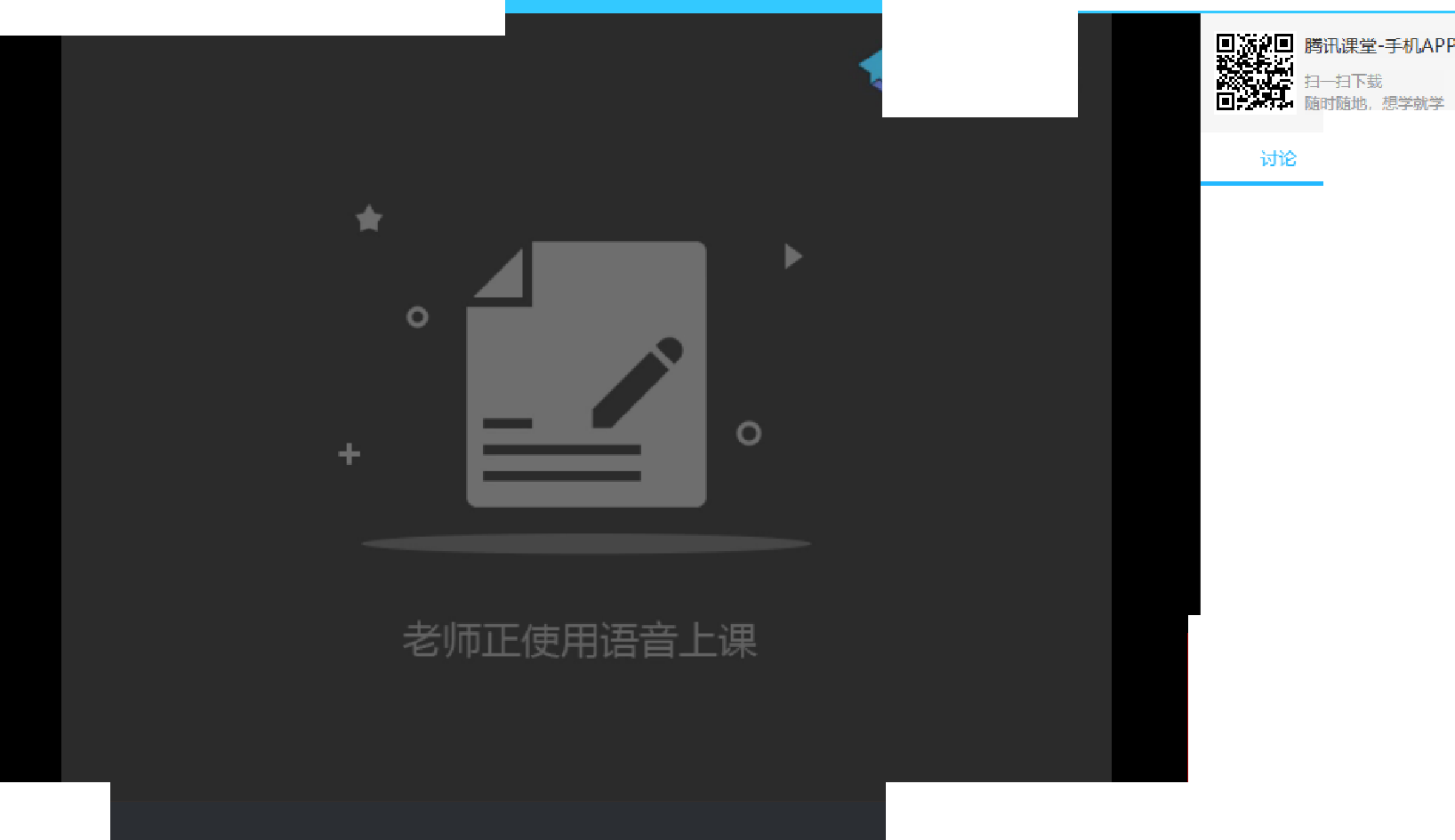 ► 脆讯淉室成员(2)© X 巨	息""'	记氐生芝 ＝立工